Tiskové zpravodajství Ústavu dějin umění Akademie věd ČR, v. v. i.Husova 4, 110 00 Praha 1 – Staré Městowww.udu.cas.czKřest nových publikací nakladatelství ArtefactumÚstav dějin umění AV ČR, v. v. i. a nakladatelství Artefactum představí nově vydané publikace. Akce se uskuteční ve středu 16. března 2016 od 16.00 hodinv Akademickém konferenčním centru, Husova 4a, 110 00 Praha 1.Nakladatelství Artefactum při Ústavu dějin umění, AV ČR, v. v. i. vydává s podporou Ediční rady Akademie věd České republiky specializované vědecké publikace věnované různým tématům z oblasti výtvarného umění a architektury. Z nově vyšlých publikací bychom rádi odborné i laické veřejnosti představili následující aktuální knihy. Osobnosti Ferdinanda II. Tyrolského byla věnovaná pozornost již v monografii jím vystavěného pražského letohrádku Hvězda (Artefactum 2014). Kompletní soupis jeho knihovny doplněný analytickými texty nyní uvádí kolektiv Ivo Purše a Hedviky Kuchařové.V edici Fontes historiae artium byl vydán další, v době svého vzniku nepublikovaný, soupis památek zachycující památkový fond města Litoměřic. Kniha vznikla ve spolupráci s Biskupstvím litoměřickým, soupis byl editován kolektivem autorů pod vedením Kristiny Uhlíkové. V pořadí druhá publikace ediční řady Monumenta Bohemiae et Moraviae je věnována Colloredo-Mansfelskému paláci v Praze. Pavel Vlček přehledně přibližuje stručné dějiny a složitý stavební vývoj této památky běžnému návštěvníkovi. Nové knihy představí jejich autoři krátkou přednáškou doplněnou obrazovou projekcí. 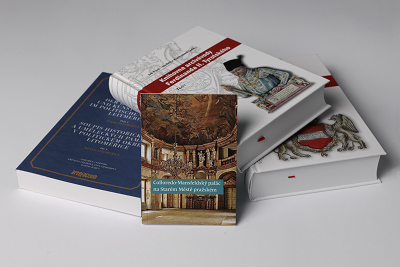 U příležitosti uvedení našich knih bude možné nakoupit publikace nakladatelství Artefactum s 30% slevou.  Těšíme se na Vás!  Tiskové zpravodajství ze dne 10. března 2016. Kontakt pro novináře: Blanka Švédová, distribuce, recenzní výtisky, tel. 221 183 502, 736 169 359; e-mail: svedova@udu.cas.cz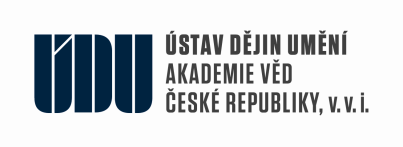 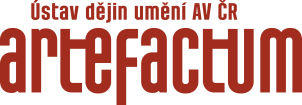 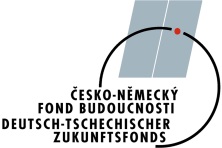 Anotace představovaných knih: Ivo Purš – Hedvika Kuchařová (edd.), Knihovna arcivévody Ferdinanda II. Tyrolského Praha: Artefactum 2015, ISBN 978–80–86890–74–6Pro dějiny raného novověku v Českých zemích představovala mimořádně významný a doposud nezpracovaný pramen knihovna arcivévody Ferdinanda II. Tyrolského (1529–1595), který byl v letech 1547–1563 místodržícím v Českém království. Arcivévodova knihovna vznikala s největší pravděpodobností na Pražském hradě. Po roce 1567, kdy se Ferdinand stal vladařem v Tyrolsku, byla instalována a dále rozšiřována na zámku Ambras u Innsbrucku. Později došlo k rozptýlení fondu a představu o původní knihovně si můžeme vytvořit pouze na základě pozůstalostního inventáře z roku 1596 a inventáře pěti set rukopisů, převezených z Ambrasu do Vídně roku 1665.
Kolektivní monografie je výsledkem grantového projektu „Výzkum knihovny Ferdinanda Tyrolského: kulturně historické a uměleckohistorické aspekty“ (Program GA AV ČR „Podpora projektů cíleného výzkumu“, id. č. 1QS800330501) z let 2005–2008 a sestává ze dvou svazků. První z nich přináší deskriptivně-analytické texty, věnované tematickým okruhům zastoupeným v knihovně. V samostatné kapitole jsou pojednány rukopisy, uložené v knihovně mezi tisky i v kunstkomoře. Zvláštní texty jsou věnovány chronologické, geografické a jazykové provenienci tisků, jakož i dílům dedikovaným vlastníkovi knihovny. Vyústění monografie představuje kapitola věnovaná zasazení Ferdinandovy knihovny do kontextu českých a rakouských knihoven 16. století. Druhý svazek je katalogem obsahujícím všechna identifikovaná data a popisy jednotlivých tisků a rukopisů. Oba svazky jsou doplněny obrazovou přílohou, která zvláště u druhého svazku vzhledem ke svému rozsahu významně doplňuje dokumentační aspekt publikace.Kristina Uhlíková – Jana Chadimová – Martin Barus (edd.), Vinzenz Luksch, Topographie der historischen und kunst-Denkmale im politischen Bezirke Leitmeritz, Teil I., Stadt Leitmeritz / Soupis historických a uměleckých památek v politickém okresu Litoměřice, Díl I., Město Litoměřice
Praha: Artefactum 2015, ISBN 8788086890791V pořadí již čtvrtá edice rukopisu Soupisu památek historických a uměleckých připraveného v rámci společného projektu Archeologické komise ČAVU a Společnosti pro podporu německé vědy, umění a literatury v Čechách. Autorem této litoměřické uměleckohistorické topografie napsané v prvních dvou desetiletích 20. století je zdejší kanovník, církevní historik a konzervátor památkové péče Vinzenz Luksch.
Kniha vychází ve dvoujazyčném německo-českém vydání a edici původního soupisu předchází rozsáhlá úvodní studie.Pavel Vlček, Colloredo-Mansfeldský palác na Starém Městě pražském, Praha: Artefactum 2015ISBN  978-80-86890-68-5Publikace ve formátu kapesního průvodce nabízí nejširší laické i odborné veřejnosti shrnutí poznatků o stavebním vývoji a proměnách významného pražského staroměstského barokního paláce. Specialista na barokní architekturu, prof. Pavel Vlček, pečlivě v kompaktním textu zevrubně líčí dějiny objektu v širším historickém a společenském kontextu, podává funkční i stylovou analýzu paláce a v závěru přehledně provádí zájemce stavbou. Na konci je připojen odkaz na podstatné prameny a literaturu, jež mohou zájemci využít k dalšímu studiu. 
